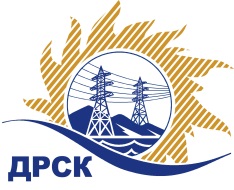 Акционерное Общество«Дальневосточная распределительная сетевая компания»Протокол № 330/УТПИР -РЗаседания закупочной комиссии по аукциону в электронной форме «Реконструкция сети связи и передачи данных для нужд филиала "ХЭС", каналы связи и п/д формата STM-4 на базе мультиплексоров по кольцевой схеме с опорных ПС 110 кВ г. Хабаровска», закупка № 859СПОСОБ И ПРЕДМЕТ ЗАКУПКИ: аукцион в электронной форме «Реконструкция сети связи и передачи данных для нужд филиала "ХЭС", каналы связи и п/д формата STM-4 на базе мультиплексоров по кольцевой схеме с опорных ПС 110 кВ г. Хабаровска», закупка № 859.КОЛИЧЕСТВО ПОДАННЫХ ЗАЯВОК НА УЧАСТИЕ В ЗАКУПКЕ: 2 (две) заявки.ВОПРОСЫ, ВЫНОСИМЫЕ НА РАССМОТРЕНИЕ ЗАКУПОЧНОЙ КОМИССИИ: О рассмотрении результатов оценки заявок УчастниковО признании заявок соответствующими условиям Документации о закупкеРЕШИЛИ:По вопросу № 1:Признать объем полученной информации достаточным для принятия решения.Принять к рассмотрению заявки следующих участников.По вопросу № 2:Признать заявки:соответствующими условиям Документации о закупке и принять их к дальнейшему рассмотрению.Заявки участников допускаются к участию в аукционе с учетом норм п.4.14 Документации о закупке, согласно которому, в случае если Участником представлена заявка, содержащая предложение о поставке товаров иностранного происхождения или предложение о выполнении работ, оказании услуг иностранными лицами, договор с таким Участником (в случае его победы в аукционе) заключается по цене, сниженной на 15% от предложенной им в ходе аукциона цены договора.Исп. Коротаева Т.В.(4162)397-205Благовещенск «05» июня 2019 №п/пНаименование, адрес и ИНН Участника и/или его идентификационный номерДата и время регистрации заявкиРегистрационный номер участника: 330/УТПиР-111.04.2019 05:37Регистрационный номер участника: 330/УТПиР-208.05.2019 16:17№ п/пДата и время внесения изменений в заявкуНаименование участника закупкиЦена заявки на участие в закупке, руб. без НДС     111.04.2019 05:37Регистрационный номер участника: 330/УТПиР-17 640 000.00208.05.2019 16:17Регистрационный номер участника: 330/УТПиР-27 640 000.00№Наименование  Участника закупкиНаличие «желательных условий» в Протоколе разногласий по проекту Договора1Регистрационный номер участника: 330/УТПиР-1нет разногласий2Регистрационный номер участника: 330/УТПиР-2нет разногласийСекретарь комиссии ______________________М.Г. Елисеева